Sommarläger 28-30 juni i LövestadTräffas 15:00 på Lövestad IPVi sover i gemensamt tält med plats för allaPackning för både kallt och varmt väder dvs både för bad och kylaVi har ca 4 träningspass av olika slag. Ta med kläder för detta och både fotbollsskor samt gympadojjor.Ta med fickpengar. Vi har kiosken med ss plus att det finns kiosk på badet. Mobiler är OK men används men förnuftP13 föräldrar har pass fredag 14:30 – 19:00 för att sätta upp tält och för att hjälpa till med kvällsmaten.Schema18 juni Träning 18 med föräldrattäff om Danmark ca 19.0028-30 juni Sommar läger i Lövestadv27-v29 ledigt20-21 Juli Uppstart med övernattning i Askeröd22 juli Träning 18-19:4524 juli Träning 18-19:45Försöka få träningsmatch borta den 28 juli29 juli Träning och uppladdning 18-19:4530 juli Träning och uppladdning 18:19:451 augusti NU INTAR VI KÖPENHAMN!!!!!!Cup DenmarkDanmarkspaketet 1 Royalblå Hoddie, 1 blå Puma t-shirt med AIF logga, sponsortryck och namn samt en vit Puma T-shirt med AIF logga, sponsortryck, namn och nummerDetta kostar totalt 250kr per spelare. Jag hoppas att alla vill och kan köpa detta.(eg pris för paketet är 850kr men med sponsorer och eget jobb har vi kunnat få ner kostnaden). Supporter kan köpa Hoodie (med AIF emblem+SUPPORTER som text) för 400krSupporter kan även köpa Puma funktionströja Blå (med AIF emblem+SUPPORTER) för 300Beställ snarast med storlek och namn (för killarna även vilket namn som ska tryckas). Sista beställning söndag den 23 juniFAQVart ligger planerna?Alla planerna ligger på ett och samma ställe, vilket är fantastiskt för våra lag. Dessa planer tillhör storklubben Bröndby Ifs träningsanläggning och ligger tätt intill deras stadium.AdressAdressen till planerna är: Brøndby Stadion 30, 2605 Brøndbyvester, Danmark.SjukvårdFinns på plats på turneringsområdet.BoendeVi bor på en skola. Vilken kommer att meddelas en vecka innan vi ska ditVi har tillgång till skolan från 12:00 ankomstdagenSchemaTorsdag 1 AugAnkomst för deltagande lag.
ÖppningsceremoniFredag 2 AugFotbollsturneringen startar
Besök på nöjesparken BakkenLördag 3 AugGruppspel
Ledarträff
Disko för alla deltagarnaSöndag 4 AugPlaceringsmatcher och finaler
Prisutdelning
Avresa för deltagande lag.MatTorsdag         Middag Pasta bologneseFredag            Lunch kebab med pitabrödMiddag Kyckling CurryLördag           Lunch Frikadeller med grönsakerMiddag Oxfilé med bearnaisesås och potatisMat tiderFrukost:
    Fredag – Söndag 06:30-09:30
Lunch:
    Fredag – Söndag 11:30-14:30
Middag:
    Torsdag – Söndag 17:30-21:30Lagen med sitt boende på skola kommer att äta alla sina måltider på turneringsområdet.BakkenÅkband på Bakken är bokat och betalt
Buss till bakken erbjuder vi i samband med eventet på fredagen. Med våra bussar så åker man antingen 17:30, 18:45 eller 20:00 till Bakken med vår buss och stannar 3h sedan är det hemfärd till respektive skola för lagen.
Anmälda lagÖvrigtHösten2020B06    (19 teams)B07    (18 teams)  AIK - Black
  Askeröds IF - Blue
  BK Olympic - Green
  Borstahusens BK - Red
  Brøndby IF 1 - Yellow
  Brøndby IF 2
  Ekhagens IF 1 - Red/Black
  Ekhagens IF 2 - Red/Black
  FC Bellevue 1 - Black
  FC Bellevue 2 - Black
  JOGA SC
  MPS
  Nanjing CEC Yihejiayuan
  Rising Star Football
  Sandsbro AIK - Yellow
  SiPS
  Solrød FC
  Spjutstorps IF - Red
  ØUB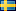 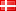 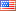 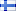 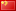 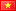 